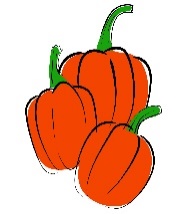 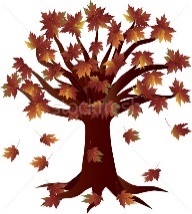 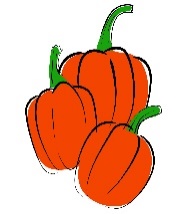 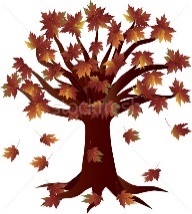 Second Grade                    October 15 - 19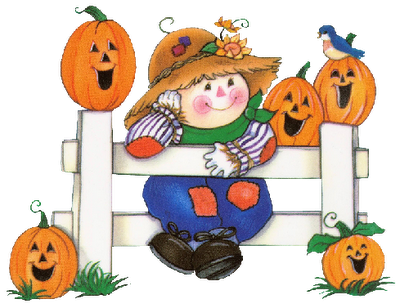 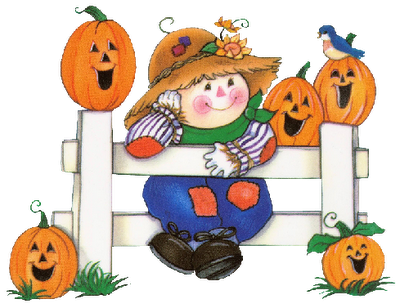 